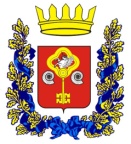 АДМИНИСТРАЦИЯ МУНИЦИПАЛЬНОГО ОБРАЗОВАНИЯАКБУЛАКСКИЙ РАЙОН ОРЕНБУРГСКОЙ ОБЛАСТИ П О С Т А Н О В Л Е Н И Е___________                                                                                         ___________п. АкбулакОб утверждении годового отчета о реализации муниципальных программ Акбулакского района за 2020 годВ соответствии с постановлением администрации муниципального образования Акбулакский район от 21.09.2018 г. № 908-п «О Порядке разработки, реализации и оценки эффективности муниципальных программ муниципального образования Акбулакский район» п о с т а н о в л я ю: 1. Утвердить годовой отчет о реализации муниципальных программ (подпрограмм) за 2020 год в составе:1.1. Отчет о достижении показателей (индикаторов) муниципальных программ (подпрограмм) муниципального образования Акбулакский район за 2020 год согласно приложению № 1.1.2 Отчет о ресурсном обеспечении муниципальных программ (подпрограмм) муниципального образования Акбулакский район за 2020 год согласно приложению №2.1.3. Результаты оценки эффективности реализации муниципальных программ муниципального образования Акбулакский район за 2020 год согласно приложению № 3.1.4. Рейтинг эффективности муниципальных программ муниципального образования Акбулакский район за 2020 год согласно приложению № 4.2. Постановление вступает в силу со дня его подписания. Глава муниципального образования                                              В.В.Пирогов                  Разослано: Стойко А.А. Михалеву Ю.В. Халниязову С.И.,  Юрченко А.Н. Ларюшиной Э.А., Ягофаровой Р.Р., Рожину А.М., Коцкой О.А., Пташкина М.В., Рогозной Н.А., Турчак В.В.,  Селезень В.Н., Щербаненко А.Ф., райпрокурору, юротделу, в аппарат Губернатора и Правительства области, в дело.Отчет о достижении показателей (индикаторов) муниципальных программ (подпрограмм) муниципального образования Акбулакский район за 2020 год_____________________Отчет Ресурсном обеспечении муниципальных программ (подпрограмм) муниципального образования Акбулакский район за 2020 год_____________________Результаты оценки эффективности реализации муниципальных программ муниципального образования Акбулакский район за 2020 годРейтинг эффективности муниципальных программ муниципального образования Акбулакский район за 2020 год                                                                                             ____________________Приложение №1                                                                              к постановлению администрации муниципального образования                                                                                 от ____________ № ________№ п/пНаименование государственной программы (подпрограммы)Количество мероприятийКоличество мероприятийКоличество показателей (индикаторов)Количество показателей (индикаторов)№ п/пНаименование государственной программы (подпрограммы)Количество мероприятийКоличество мероприятийКоличество показателей (индикаторов)Количество показателей (индикаторов)№ п/пНаименование государственной программы (подпрограммы)заплани-ровановыполнено в полном объемеустанов-ленодостиг-нуто12334561Муниципальная программа «Управление муниципальными финансами Акбулакского района Оренбургской области»99925251.1Подпрограмма «Создание организационных условий для составления и исполнения бюджета муниципального образования Акбулакский район» 222661.2Подпрограмма «Повышение финансовой самостоятельности местных бюджетов»444441.3Подпрограмма «Организация и осуществление внутреннегомуниципального финансового контроля в финансово- бюджетной сфере»111331.4Подпрограмма «Повышение эффективности бюджетных расходов Акбулакского района»111772Муниципальная программа «Комплексные меры по созданию условий для оказания медицинской помощи населению на территории Акбулакского района»333333Повышение эффективности деятельности администрации муниципального образования Акбулакский район222223Муниципальная программа «Развитие сельского хозяйства и регулирование рынков сельскохозяйственной продукции, сырья и продовольствия Акбулакского района »44411114Муниципальная программа «Экономическое развитие Акбулакского района »44412124.1Подпрограмма «Повышение эффективности государственного управления социально-экономическим развитием муниципального образования Акбулакский район»111114.2Подпрограмма «Развитие инвестиционной и инновационной деятельности в Акбулакском районе»111224.3Подпрограмма «Развитие малого и среднего предпринимательства в Акбулакском районе»111334.4Подпрограмма «Развитие торговли в Акбулакском районе»111335Муниципальная программа «Создание системы кадастра недвижимости и управления земельно-имущественным комплексом на территории Акбулакского района»222227Муниципальная программа «Развитие физической культуры, спорта и туризма в Акбулакском районе»333328Муниципальная программа «Развитие культуры Акбулакского рай-она.»12121222218.1Подпрограмма «Наследие»444998.2 Подпрограмма «Культура и искусство»665988.3Подпрограмма «Обеспечение деятельности в области культуры»222229Муниципальная программа «Развитие молодежной политики в Акбулакском районе»3333311Муниципальная программа «Развитие системы образования Акбулакского района Оренбургской области» 181818454511.1Подпрограмма «Развитие дошкольного, общего и дополнительногообразования детей Акбулакского района» 111111313111.3Подпрограмма «Организация отдыха, оздоровления и занятости детей и подростков Акбулакского района» 2223311.6Подпрограмма «Осуществление полномочий по опеке и попечительству в Акбулакском районе» 2223311.7Подпрограмма «Обеспечение деятельности в сфере образования» 3332212Муниципальная программа «Стимулирование развития жилищногостроительства в муниципальном образовании Акбулакский район в»554121512.1Подпрограмма «Комплексное освоение и развитие территорий в целях жилищного строительства в муниципальном образовании Акбулакский район»2227612.2Подпрограмма «Развитие системы градорегулирования в муниципальном образовании Акбулакский район»1111112.3Подпрограмма ««Обеспечение  жильем  детей-сирот  и  детей, оставшихся без попечения родителей, лиц из их числа по договорам по договорам найма специализированных жилых помещений в  Акбулакском  районе  »11122Обеспечением жильем отдельных категорий граждан, принятых на учет в качестве нуждающихся в жилых помещениях, представленным по договорам социального найма в Акбулакском районе1112213Муниципальная программа «Комплексное развитие систем коммунальной инфраструктуры муниципального образования Акбулакский район»2227715Муниципальная программа «Поддержка социально ориентированных некоммерческих организаций Акбулакского района 1111116Муниципальная программа «Безопасный район» 131312393816.1Подпрограмма «Профилактика терроризма и экстремизма на территории муниципального образования Акбулакский район»2229916.2Подпрограмма «Профилактика правонарушений, обеспечение правопорядка и борьбы с преступностью на территории муниципального образования Акбулакский района»2229916.3Подпрограмма «Комплексные меры противодействия злоупотреблению наркотиками и их незаконному обороту в муниципальном образовании Акбулакский район 1119916.4Подпрограмма «Повышение  безопасности  дорожного  движения  в  муниципальном  образовании Акбулакский  »5545516.5Подпрограмма «Развитие единой дежурной диспетчерской службы Акбулакского района»11122Приложение №2                                                                              к постановлению администрации муниципального образования                                                                                 от __________ № __________№ п/пНаименование государственной программы (подпрограммы)Плантыс.рублейФакттыс.рублей12341Муниципальная программа «Управление муниципальными финансами Акбулакского района Оренбургской области»102840,1102424,71.1Подпрограмма «Создание организационных условий для составления и исполнения бюджета муниципального образования Акбулакский район» 12037,611445,31.2Подпрограмма «Повышение финансовой самостоятельности местных бюджетов»89115,189115,11.3Подпрограмма «Организация и осуществление внутреннегомуниципального финансового контроля в финансово- бюджетной сфере»541,0539,51.4Подпрограмма «Повышение эффективности бюджетных расходов Акбулакского района»1146,41144,82Муниципальная программа «Комплексные меры по созданию условий для оказания медицинской помощи населению на территории Акбулакского района»310,0305,63Муниципальная программа «Повышение эффективности деятельности администрации Муниципального образования Акбулакский район» 36918,036066,04Муниципальная программа «Развитие сельского хозяйства и регулирование рынков сельскохозяйственной продукции, сырья и продовольствия Акбулакского района»4406,24324,05Муниципальная программа «Экономическое развитие Акбулакского района»4412,84355,95.1Подпрограмма «Повышение эффективности государственного управления социально-экономическим развитием муниципального образования Акбулакский район»3337,53093,15.2Подпрограмма «Развитие инвестиционной и инновационной деятельности в Акбулакском районе»0,00,05.3Подпрограмма «Развитие малого и среднего предпринимательства в Акбулакском районе»44,444,45.4Подпрограмма «Развитие торговли в Акбулакском районе»300,0300,06Муниципальная программа «Создание системы кадастра недвижимости и управления земельно-имущественным комплексом на территории Акбулакского района»463,3463,37Муниципальная программа «Развитие физической культуры, спорта и туризма в Акбулакском районе»18264,513105,78Муниципальная программа «Развитие культуры Акбулакского района»50962,149973,28Муниципальная программа «Развитие культуры Акбулакского района»50962,18.1Подпрограмма «Наследие»12233,612033,68.2 Подпрограмма «Культура и искусство»31765,931278,58.3Подпрограмма «Обеспечение деятельности в области культуры»6962,66661,19.1Подпрограмма «"Поддержка талантливой молодежи Акбулакского рпйона»80,080,09.2Подпрограмма «Обеспечение жильем молодых семей  муниципальном образовании Акбулакский район»10215,710215,711Муниципальная программа «Развитие системы образования Акбулакского района Оренбургской области» 453287,6439131,011.1Подпрограмма «Развитие дошкольного, общего и дополнительногообразования детей Акбулакского района» 417850,6405375,811.2Подпрограмма «Совершенствование организации питания учащихсяв образовательных организациях Акбулакского района» 1270,11062,311.2Подпрограмма «Совершенствование организации питания учащихсяв образовательных организациях Акбулакского района» 1270,11062,311.3Подпрограмма «Организация отдыха, оздоровления и занятости детей и подростков Акбулакского района» 13838,012936,111.7Подпрограмма «Обеспечение деятельности в сфере образования» 20328,919756,812Муниципальная программа «Стимулирование развития жилищногостроительства в муниципальном образовании Акбулакский район»19936,917735,5Муниципальная программа «Стимулирование развития жилищногостроительства в муниципальном образовании Акбулакский район»19936,917735,512.1Подпрограмма «Обеспечение жильем детей-сирот и детей, оставшихся без попечения родителей, лиц из их числа по договорам найма специализированных жилых помещений в Акбулакском районе»14941,514941,512.2Подпрограмма «Развитие системы градорегулирования  в муниципальном образовании Акбулакский район»2100,00,012.3 «Подпрограмма "Обеспечение жильем отделочных категорий граждан, принятых на учет в качестве нуждающихся в жилых помещениях, предоставляемых по договорам социального найма в Акбулакском районе"	3886,83886,812.4Подпрограмма "Комплексное освоение и развитие территорий в целях жилищного строительства в муниципальном образовании Акбулакский район"	8,58,513Муниципальная программа «Комплексное развитие систем коммунальной инфраструктуры муниципального образования Акбулакский район»2160,62160,615Муниципальная программа «Поддержка социально ориентированных некоммерческих организаций Акбулакского района»355,0355,016Муниципальная программа «Безопасный район» 6592,76182,716.1Подпрограмма «Профилактика терроризма и экстремизма на территории муниципального образования Акбулакский район»1637,71629,016.2Подпрограмма «Профилактика правонарушений, обеспечение правопорядка и борьбы с преступностью на территории муниципального образования Акбулакский района»30,030,016.3Подпрограмма «Комплексные меры противодействия злоупотреблению наркотиками и их незаконному обороту в муниципальном образовании Акбулакский район»50,050,016.4Подпрограмма «Повышение  безопасности  дорожного  движения  в  муниципальном  образовании Акбулакский  район»3022,03000,016.5Подпрограмма «Развитие единой дежурной диспетчерской службы Акбулакского района»1853,01473,7Приложение №3                                                                              к постановлению администрации муниципального образования                                                                                 от ___________ № _________№ п/пНаименование муниципальной программы Оценка эффективности реализации муниципальной программы1231Муниципальная программа «Управление муниципальными финансами Акбулакского района Оренбургской области»12Муниципальная программа «Комплексные меры по созданию условий для оказания медицинской помощи населению на территории Акбулакского района»13Повышение эффективности деятельности администрации муниципального образования Акбулакский район14Муниципальная программа «Развитие сельского хозяйства и регулирование рынков сельскохозяйственной продукции, сырья и продовольствия Акбулакского района»0,855Муниципальная программа «Экономическое развитие Акбулакского района »16Муниципальная программа «Создание системы кадастра недвижимости и управления земельно-имущественным комплексом на территории Акбулакского района»17Муниципальная программа «Развитие физической культуры, спорта и туризма в Акбулакском районе»18Муниципальная программа «Развитие культуры Акбулакского района 19Муниципальная программа «Развитие молодежной политики в Акбулакском районе»110Муниципальная программа «Развитие системы образования Акбулакского района Оренбургской области» 111Муниципальная программа «Стимулирование развития жилищного строительства в муниципальном образовании Акбулакский район »0,8912Муниципальная программа «Комплексное развитие систем коммунальной инфраструктуры муниципального образования Акбулакский район»113Муниципальная программа «Поддержка социально ориентированных некоммерческих организаций Акбулакского района»114Муниципальная программа «Безопасный район» 0,98Приложение №4                                                                              к постановлению администрации                                                                               муниципального образования                                                                                 от ___________ № ________№ п/пНаименование муниципальной программы Комплексная оценкаОценка эффективности реализации муниципальной программыОценка эффективности бюджетных расходов123451Повышение эффективности деятельности администрации муниципального образования Акбулакский район1112Муниципальная программа «Развитие молодежной политики в Акбулакском районе на»1113Муниципальная программа «Поддержка социально ориентированных некоммерческих организаций Акбулакского района»1114Муниципальная программа «Управление муниципальными финансами Акбулакского района Оренбургской области»1115Муниципальная программа «Развитие физической культуры, спорта и туризма в Акбулакском районе»0,9710,996Муниципальная программа «Комплексное развитие систем коммунальной инфраструктуры муниципального образования Акбулакский район»0,99117Муниципальная программа «Комплексные меры по созданию условий для оказания медицинской помощи населению на территории Акбулакского района »0,9710,978Муниципальная программа «Развитие сельского хозяйства и регулирование рынков сельскохозяйственной продукции, сырья и продовольствия Акбулакского района»0,940,860,949Муниципальная программа «Экономическое развитие Акбулакского района»0,970,990,9810Муниципальная программа «Развитие системы образования Акбулакского района Оренбургской области» 0,961111Муниципальная программа «Безопасный район» 0,9510,9912Муниципальная программа «Развитие культуры Акбулакского района 0,9910,9913Муниципальная программа «Стимулирование развития жилищного строительства в муниципальном образовании Акбулакский район»0,930,930,9314Муниципальная программа «Создание системы кадастра недвижимости и управления земельно-имущественным комплексом на территории Акбулакского района»111